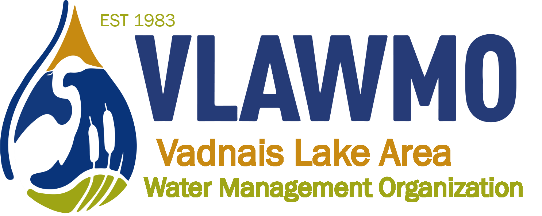 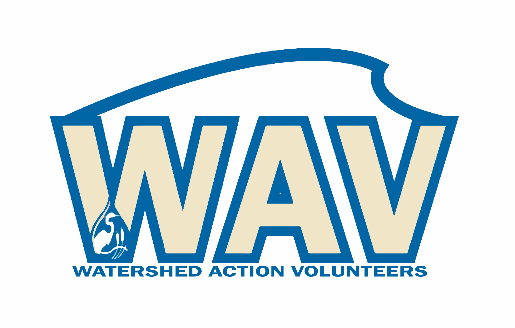 Watershed Action VolunteersOctober 12th, 20214:30-6pm Draft Agenda - Online meetingMeeting access: https://us02web.zoom.us/j/84753149415?pwd=TmpIWUtoVWRBajVhV3VTNDNHYnU4dz09Agenda:1. Introductions2. 2021 Recap: A glimpse into the team effort!Rainbarrel workshop: KatherineBoothing: Kyra (2 events) Tour: Ceci & Ed, Gloria (cancelled)Macroinvertebrates: Susan, Amy, Ceci and EdPicture Posts: SusanAquatic Invasive Species: Darren, SusanTrash Pick-up: KristineSt Mary’s of the Lake raingarden: Eagle Scout Alex NelsonTeal Pond Planting: Lori, ConnieNOHOA Bioswale restoration: Sierra, GaryVadnais Heights City Hall Raingarden adoption: Kathy/VH LionsVadnais Heights City Hall raingarden maintenance: Jackie, Rogene, Bob, Susan, KatherineFox Meadow adopt-a-raingarden: MickGem Lake Heritage Hall adopt-a-raingarden: GloriaVadnais Heights Elementary adopt-a-raingarden: Christ the Servant Lutheran Lakeaires Elementary raingarden maintenance: Katherine, Ashley (staff), Lakeaires students. (Catalyst Church potential future volunteer).MS4 support/Citizen Advisory: Ceci and Ed, GinaCity Council presentation/policy development: KatherineUpstream: White Bear Center for the Arts	Hours documentation needed from all volunteers3. Upcoming projects and efforts:Good Neighbor Guide: Ceci and Ed, Katherine Rainbarrel/native plant/lawncare webinar: KatherineMS4 support: Ceci and Ed, GinaCampaign support/review (citizen advisory): Ceci and EdLeaf Pack (x2 kits): Susan, Amy, Connie, Gary, Ceci and EdBooth and event trainingRaingarden tour re-doTrash pick-ups, Lake Care Weekend, Adopt-a-Drain promoGreat River Greening/sucker lake wetland restoration supportAnnual watershed steward award nominationsChippewa Middle School Raingarden restoration?Local partnership(s)?4. Recap, clarify roles and interests, 2021 Water Steward Award nominations5. Adjourn. 